NATIONAL ASSEMBLY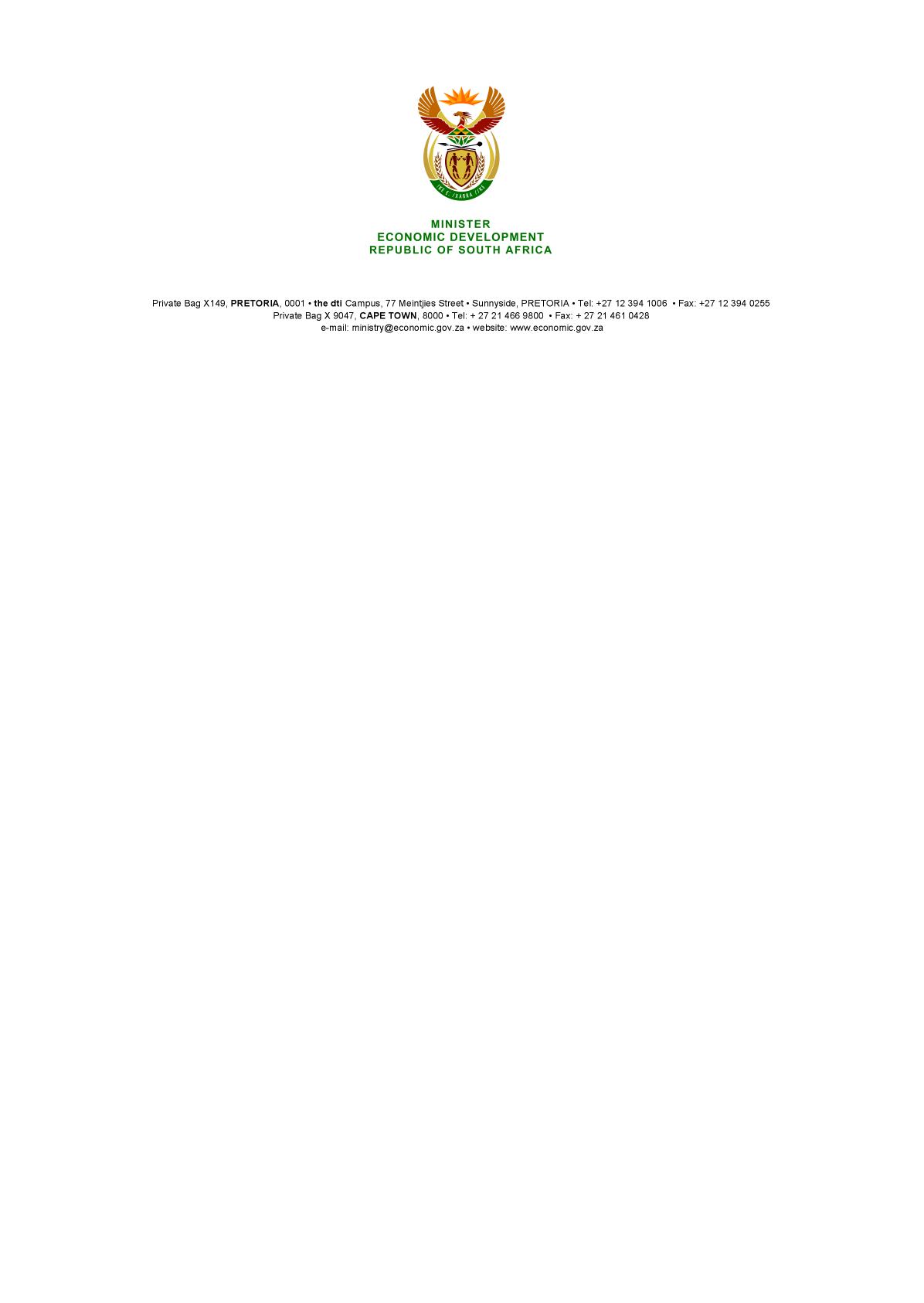 WRITTEN REPLYQUESTION NO 1541DATE OF PUBLICATION: 20 MAY 2016Mr S Esau (DA) to ask the Minister of Economic Development:(a) What amount did (i) his department and (ii) each entity reporting to him spend on advertising in the 2015-16 financial year and (b) how much has (i) his department and (ii) each entity reporting to him budgeted for advertising in the 2016-17 financial year? 	NW1712EREPLY:Details of spending for the department and its entities for the 2015/16 financial year will be available once audited, and included in the 2015/16 annual reports to be tabled in parliament during 2016. Below is the department’s and entities budgeted advertising spending for the 2016/17 financial year:-END-Department /Entity2016/17 Advertising budgetEconomic Development DepartmentR 5 124 000.00IDCR 23 000 000.00Competition CommissionR 1 363 091.00  ITACR 283 541.00Competition TribunalR 32 087.00